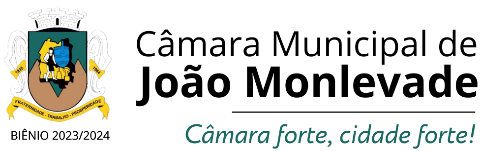 PAUTA DA 142ª REUNIÃO ORDINÁRIA EM 22 DE MAIO DE 2024.I - ATA.II - CORRESPONDÊNCIAS RECEBIDAS:- Ofícios nº. 47, 49 e 51 da Assessoria de Governo, encaminhando Decretos nºs: 68,71, 84; Portaria 253 de abril de 2024 e Leis sancionadas nºs 2.640, 2641, e 2642 emanados pelo Executivo;- Veto apresentado pelo Chefe do Executivo à Proposição de Lei nº 1.441/2024, que “Regulamenta a realização de parcerias entre o Município de João Monlevade e proprietários de imóveis vizinhos para a construção de muros de divisa e dá outras providências.III - CORRESPONDÊNCIAS EXPEDIDAS:- Ofício nºs 121 ao 123. encaminhando ao Executivo o expediente deliberado na Sessão Ordinária realizada em 15 de maio de 2024, sendo:- para sanções: - Preposições de Lei n°s.: - 1.446/2024, do Executivo; - 1.460/2024, do vereador Marquinhos Dornelas; - 1.462/2024, do Executivo: - para  providências: - Requerimentos nºs 17 e 18, do vereador Tonhão: Indicações - nºs. - 449, 450, 451, 452 e 453, sugeridas pelo vereador Tonhão; - nºs. 454 e 455, sugeridas pelo vereador Leles Pontes; -  456, 457, 458 e 459, sugeridas pelo vereador Revetrie Teixeira; -  460, 461, 462 e 486, sugeridas pelo vereador Gustavo Maciel; -  463, 464, 465, 466 e 467, sugeridas pelo vereador Belmar Diniz; -  468, 469 e 470, sugeridas pelo vereador Rael Alves; - 471, 472, 473, 474 e 475, sugeridas pelo vereador Fernando Linhares; - 476, 477 e 478, sugeridas pelo vereador Dr. Presunto; -  479, sugerida pelo vereador Thiago Titó; -  480, 481, 482, 483 e 484, sugeridas pelo vereador Pastor Lieberth; -  485, sugerida pelo vereador Marquinho Dornelas;- Ofícios nºs 124 ao 126. expressando aos Familiares as condolências desta Casa Legislativa por ocasião dos falecimentos dos senhores (as): Davi Eterno dos Santos; Daniel Castro Portes (conhecido como DJ Ninew); Lilian Regina Braga e Antônio José da Silva- Convite para participar de Audiência Pública para discutir sobre constantes faltas de energia nos bairros Tanquinho I, Tanquinho II e Santo Hipólito de iniciativa do vereador Pastor Lieberth, realizar-se-á no dia 10 de junho de 2024 às 18horas.IV - ORDEM DO DIA (PROJETOS PARA VOTAÇÃO):EM SEGUNDO TURNO E REDAÇÃO FINAL:EM REDAÇÃO FINAL:PROJETO DE LEI Nº 1.445/2024, de iniciativa do Executivo, que Dispõe sobre a criação da Fundação Municipal Parque do Areão e Áreas Verdes de João Monlevade, e dá outras providências.EM  PRIMEIRO TURNO:  PROJETO DE LEI Nº 1.463/2024, de iniciativa do Executivo, que Cria o programa de desjudicialização da execução fiscal, estabelece parâmetros para a execução da Dívida Ativa Municipal.PROJETO DE LEI Nº 1.465/2024, de iniciativa dos vereadores Belmar Lacerda Silva Diniz e Thiago Araújo Moreira Bicalho, que institui o Programa “Transportando Leitura e Arte” no âmbito do município de João Monlevade e dá outras providências. EM TURNO ÚNICOPROJETO DE LEI Nº 1.447/2024, de iniciativa do Executivo, que denomina de Novo Cemitério do Baú, o cemitério novo construído no bairro Baú. PROJETO DE RESOLUÇÃO Nº 480/2024, de iniciativa do vereador Fernando Linhares Pereira, que Concede o Título de filho Ilustre do Município de João Monlevade ao senhor Thiago Lucas Lopes Ferreira.PROJETO DE RESOLUÇÃO Nº 482/2024, de iniciativa do vereador Geraldo Camilo Leles Pontes, que Concede o Título de Cidadão Honorário do Município de João Monlevade ao senhor José Alves Caldeira.PROJETO DE RESOLUÇÃO Nº 483/2024, de iniciativa do vereador Belmar Lacerda Silva Diniz, que Concede o Diploma de Mérito Desportivo ao Nadador Profissional Samuel Guedes Ferreira.V - LEITURA DE PROPOSIÇÕES:PROJETO DE RESOLUÇÃO Nº 484/2024, de iniciativa do vereador Belmar Lacerda Silva Diniz, que Concede o Título e Cidadão Honorário do Município de João Monlevade ao senhor Eduardo Bastos. VI - LEITURA DE ANTEPROJETOS:ANTEPROJETO DE LEI Nº 08/2024, de iniciativa do vereador Belmar Lacerda Silva Diniz, que Dispõe sobre a criação do PROJETO REVI VER que prevê a doação de óculos de grau a pessoas de baixa renda no âmbito do município de João Monlevade e dá outras providências.VII - LEITURA DE REQUERIMENTOS:- Não Há.VIII - LEITURA DE INDICAÇÕES:- nº 487, do vereador Revetrie Teixeira, indicando serviços de limpeza, capina e manutenção em todo o cemitério de Carneirinhos;- nº 488, do vereador Pastor Lieberth, indicando serviços de instalação de placas “Proibido Estacionar” na rua Marquês de Sapucaí, nas proximidades do nº 44, no bairro Novo Cruzeiro.- nº 489, do vereador Revetrie Teixeira, indicando serviços de instalação de lixeira entre o Posto de Saúde e a Escola, bairro Santo Hipólito;- nº 490, do vereador Revetrie Teixeira, indicando serviços de construção de um muro de contenção do lado esquerdo de quem está subindo a rua Laguna, bairro Feixos;- nº 491, do vereador Fernando Linhares, indicando serviços de melhorias na sinalização viária, incluindo pintura, na rua Pedro Pereira Silva, bairro São José;- nº 492, do vereador Fernando Linhares, indicando serviços de melhorias na sinalização viária, incluindo pintura, na rua Clara Rosa de Oliveira, bairro São José;- nº 493, do vereador Fernando Linhares, indicando serviços de melhorias na sinalização viária, incluindo pintura, na rua Sebastiao Simão de Almeida, bairro Sion;- nº 494, do vereador Fernando Linhares, indicando serviços de melhorias na sinalização viária, incluindo pintura, na avenida Guarapari, bairro Sion;- nº 495, do vereador Fernando Linhares, indicando serviços de substituição de poste de iluminação pública na Passarela Mauá, no fim da rua Colatina, bairro Industrial;- nº 496, do vereador Tonhão, indicando serviços de limpeza e desobstrução dos passeios de ambos os lados da rua Barão de Cocais, bairro Nova Esperança;- nº 497, do vereador Tonhão, indicando serviços de reparo no guard rail (defesa metálica) no estreitamento de pista situada nas proximidades do nº 170 da rua Barão de Cocais, bairro Nova Esperança;- nº 498, do vereador Tonhão, indicando serviços de reforma e melhorias com a colocação de lixeira e informações sobre as linhas e horários do coletivo, no abrigo de ônibus situado na rua Barão de Cocais, nas proximidades do nº 158, bairro Nova Esperança;- nº 499, do vereador Tonhão, indicando serviços de recomposição asfáltica (tapa buraco) na rua Alberto Scharlé, nas proximidades dos números 908 e 917, bairro Novo Horizonte;- nº 500, do vereador Tonhão, indicando serviços de estudo técnico para implantação de um semáforo no estreitamento de pista situado nas proximidades do nº 170 da rua Barão de Cocais, bairro Nova Esperança;- nº 501, do vereador Gustavo Maciel, indicando serviços de retirada de um barranco que se encontra atrás da residência na rua Antônio Francisco Lisboa, nº 97, bairro São Benedito;- nº 502, do vereador Belmar Diniz, indicando serviços de colocação da grade de proteção (tampa) no bueiro localizado na rua Trinta e Seis, no bairro Loanda;- nº 503, do vereador Belmar Diniz, indicando serviços de a reforma ou implantação de uma lixeira móvel e a limpeza do local, localizados na avenida Luzia Brandão Fraga de Souza, ao lado da Escola Municipal Governador Israel Pinheiro (EMIP), no bairro Loanda; - nº 504, do vereador Belmar Diniz, indicando serviços de instalação de abrigo no ponto de ônibus, localizado na rua Trinta e Seis (atrás da UFOP), no bairro Loanda;- nº 505, do vereador Belmar Diniz, indicando serviços de limpeza, capina e recolhimento de entulhos em toda extensão da rua Gaivota, no bairro Cidade Nova; - nº 506, do vereador Belmar Diniz, indicando serviços de notificação ao proprietário do lote localizado na rua Luciano Madureira da Fonseca, esquina com a rua Tenente Gorgozinho, bairro Paineiras;- nº 507, do vereador Pastor Lieberth, indicando serviços de ampliação do bueiro existente na rua Bahia, próximo a rua Francisco de Moraes, no bairro Tanquinho I; - nº 508, do vereador Pastor Lieberth, indicando serviços de revitalização da pintura dos quebra-molas existentes na rua Bahia, no bairro Tanquinho I;- nº 509, do vereador Pastor Lieberth, indicando serviços de manutenção ou substituição da grelha que está sobre o sistema de captação de águas pluviais existentes na rua Maria Amâncio dos Santos no bairro Santo Hipólito.IX - LEITURA DE MOÇÕES: - nº 98, do vereador Leles Pontes, Moção de Pesar pelo falecimento da senhora, Cecília Vicentina Taveira, ocorrido no dia 17 de maio de 2024;- nº 100, dos vereadores: Revetrie Teixeira e Leles Pontes, Moção de Pesar pelo falecimento do Sr. Antônio Braulino, ocorrido em 09 de maio de 2024;- nº 101, dos vereadores: Gustavo Maciel e Marquinho Dornelas, Moção de Pesar pelo falecimento da Sra. Zulma de Oliveira, ocorrido no dia 16 de maio de 2024.X - VOTAÇÃO DE ANTEPROJETOS:- Não há.XI - VOTAÇÃO DE REQUERIMENTOS: - nº 19, do vereador Tonhão, requerendo informações sobre quantos veículos atendem os pacientes que fazem tratamento de hemodiálise na Clínica Médica UNIRIM, anexo ao Hospital Margarida; qual o número de pessoas assistidas pelo transporte para tratamento de hemodiálise; - quais as medidas estão sendo adotadas para evitar atrasos no retorno dos pacientes às suas residências após o tratamento;- nº 20, do vereador Tonhão, requerendo informações sobre quais as providências estão sendo tomadas para análise e aprovação do projeto urbanístico de parcelamento do solo urbano do bairro Cidade Nova, de responsabilidade da empresa SOEMI – Sociedade de Empreendimentos Imobiliários Ltda, CNPJ: 20.272.290/0001-30 e apresentar outras informações que entenderem pertinentes ao caso;- nº 21, do vereador Tonhão, requerendo informações, quais as providências estão sendo adotadas para retirada da antena da Empresa de Telefonia TIM, localizada na rua Equador, lote 24, Quadra 100, Teresópolis, em frente ao nº 201, João Monlevade/MG.XII - VOTAÇÃO DE INDICAÇÕES:- Não há.XIII - VOTAÇÃO DE MOÇÕES:- Não há.XIV - TRIBUNA POPULAR: - Não há. - TRIBUNA DE VEREADORES:Tempo: ( 4 minutos e 17 segundos para cada Orador).- Revetrie Teixeira - MDB;- Gustavo Maciel – REPUBLICANOS;- Gustavo Prandini - PC do B;- Belmar Diniz – PT;- Dr. Presunto – AVANTE;- Marquinho Dornelas - REPUBLICANOS;- Bruno Braga – AVANTE;- Tonhão – PDT;- Vanderlei Miranda – PODEMOS;- Leles Pontes – REPUBLICANOS;- Thiago Titó – MDB;- Pastor Lieberth – PODEMOS;- Doró da Saúde – AVANTE;- Rael Alves – MDB.XV - TEMPO DE LIDERANÇA: - Conforme Ordem de Inscrição durante a realização da presente Sessão Ordinária.XVI - ASSUNTO RELEVANTE DO DIA:- Conforme registro do Vereador em Livro Próprio durante a realização da presente Sessão Ordinária.XVII - HOMENAGEM:- Entrega de título de “Cidadão Honorário” de iniciativa do vereador Gustavo Maciel, ao senhor Marcos Venícius Gervásio como conhecimento do povo monlevadense pelo excelente trabalho enquanto empreendedor gerando emprego e renda no Município, bem como pela relevante atuação do CREA-MG.Secretaria da Câmara Municipal/2024.